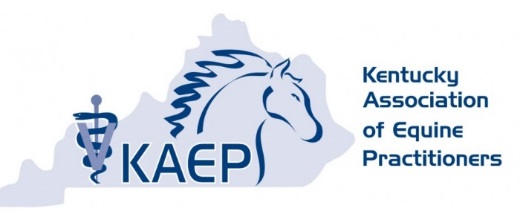 2018 KAEP Membership FormName:		_________________________________________________________________Clinic: 		_________________________________________________________________Address:	_________________________________________________________________		_________________________________________________________________Phone:		___________________________       Fax: _______________________________Email:		_________________________________________________________________2018 Membership Dues: (Please Circle One)Current KAEP Member - $50.00	NEW KAEP Member (Discounted) - $25.00Membership renewal and payments can be made online by visiting our website:www.kaep.info and click JOIN/RENEW! Or you may mail completed form and dues by check to:KAEP • P.O. BOX 12583 • Lexington, KY 40583    (Please make checks payable to KAEP)Please join us Monday, January 22nd, 2018 for our Annual KAEP Dinner Meeting!Management of the compromised neonate and high-risk pregnancies with Jon E. Palmer, B.S., VMD1.5 CE Hours available • Pay your 2018 Dues at the Dinner Meeting!6:00pm Registration • 7:00pm Dinner & Discussion Cash Bar • Buffet Dinner $25.00 for KAEP Members • $35.00 for Non-MembersCopper Roux861 S. Broadway • Lexington, KY 40504RSVP for tickets AND pay 2018 Dues online: www.kaep.infoOr email Andrea Callanan at kaepoffice@gmail.com RSVP by January 17th, 2018! Space is limited! 